Акция «Я голосую за МИР»,2»Д» класс,кл.руководитель Степанова Ольга Александровна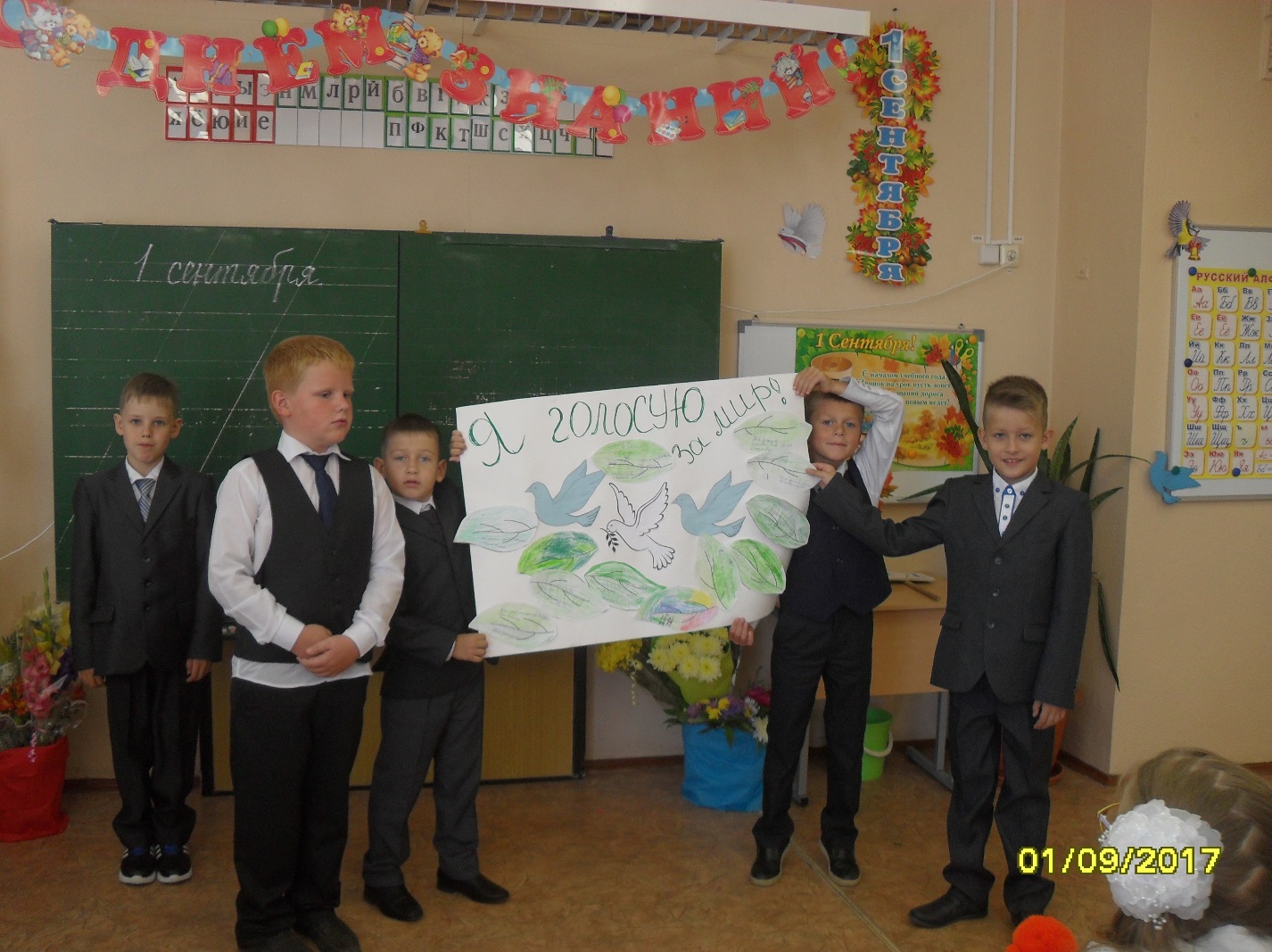 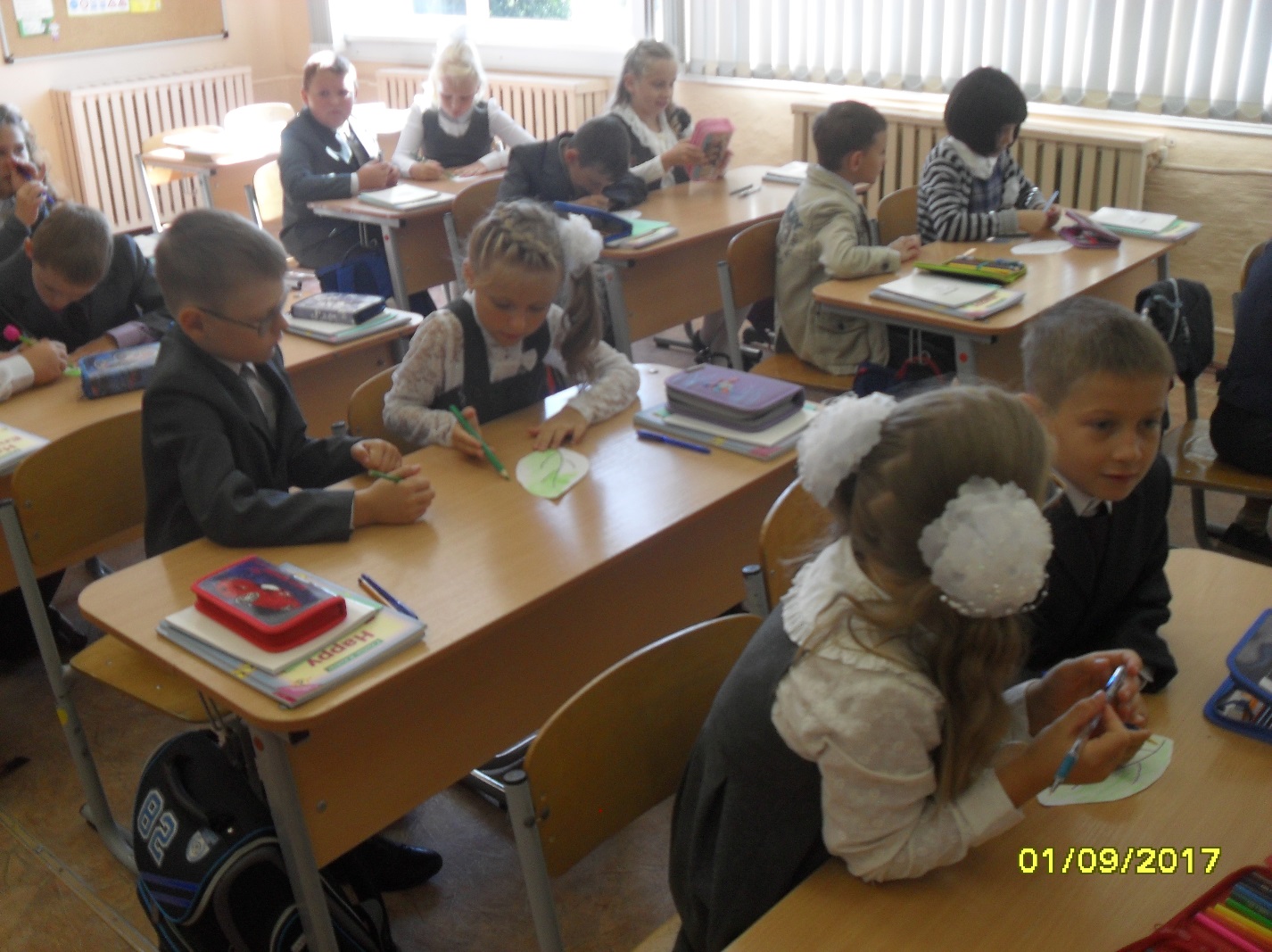 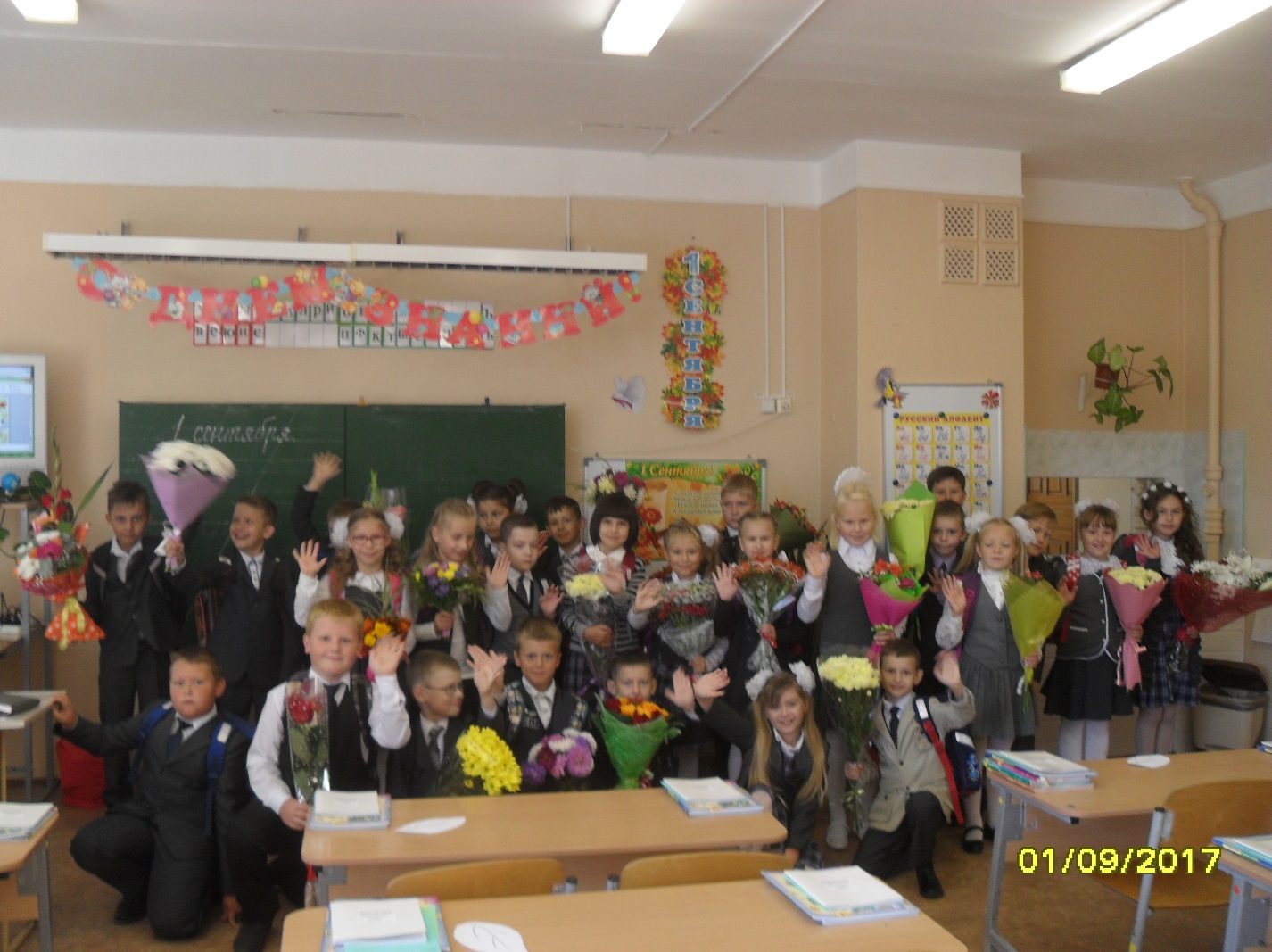 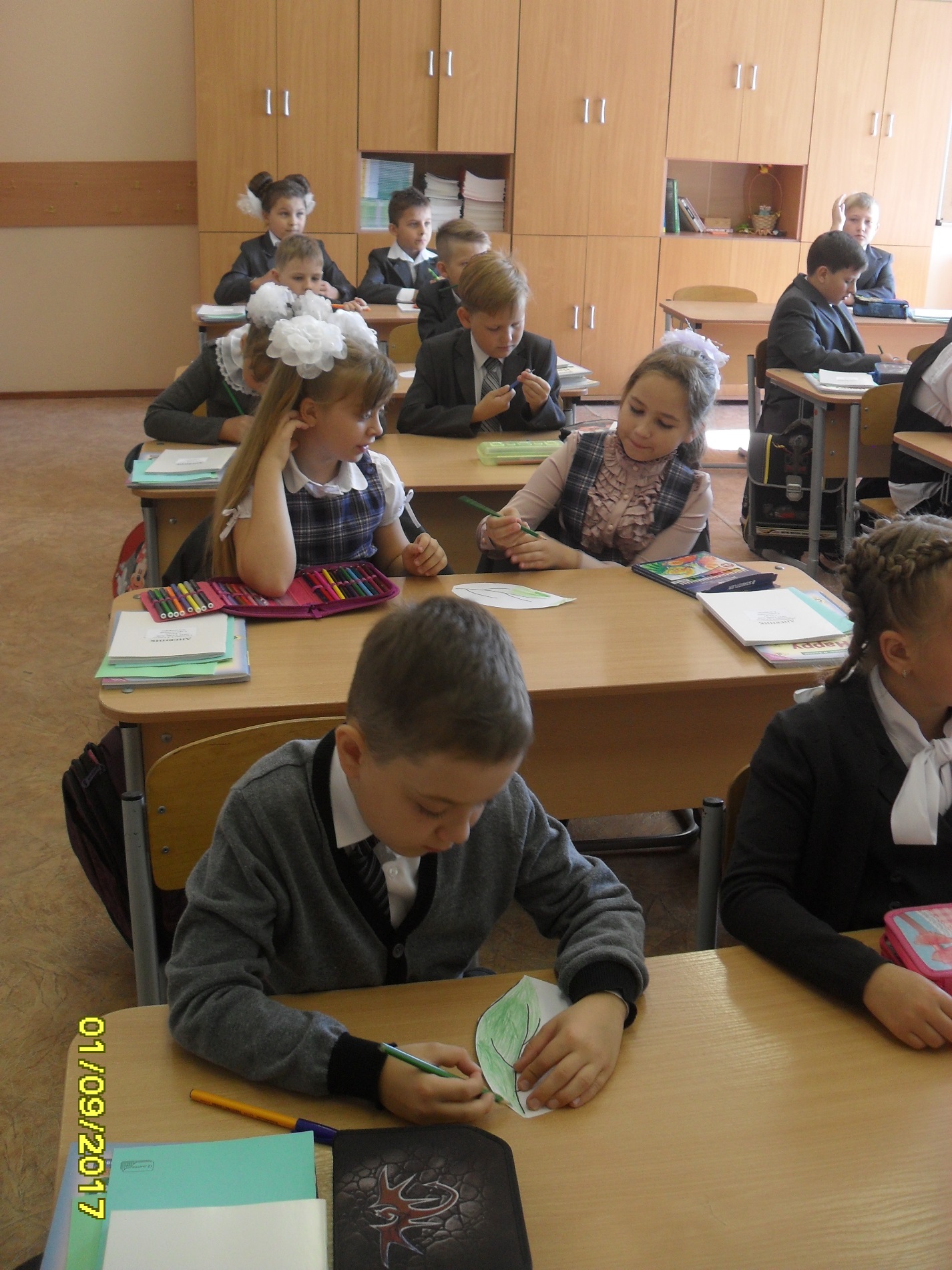 